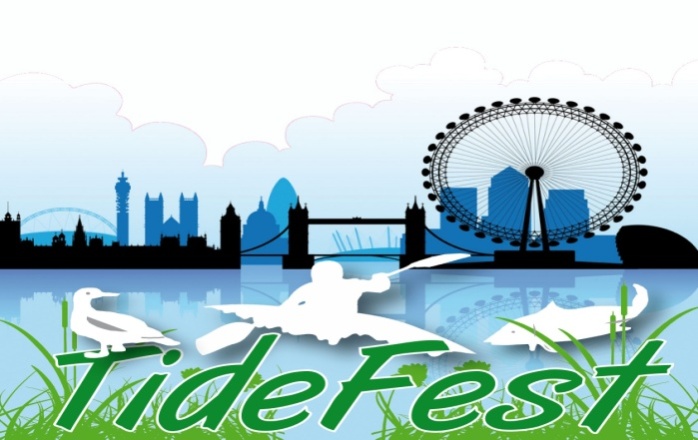 Tidefest – 28th September 2014TideFest  is a new river Thames event taking place this year on World Rivers Day to highlight and celebrate the recreational importance of the Thames Tideway to Londoners. TideFest is proud to be a partner of Totally Thames and to be supported by the Thames Tunnel Now Coalition and the Thames Tideway Tunnel.  Final ProgrammeActivities at Strand on the Green, Chiswick, LondonPaddleboardingStand up paddling specialists Active 360 are offering six free paddleboard taster sessions from 1.30pm to 3.30pm followed by some races for those brave enough to try !Venue:  Brentford Boating Arch, Kew Bridge,Organiser: Paul Hyman from Active 360 Contact: info@active360.co.uk  tel: 0203 3935360 or 07807 767999Timings: Six Taster sessions - 1.30pm to 3.30pm then Races at 4 and 4.30pmCost: Free Event but advance booking advisedSailingOne hour Dinghy Race for the new ‘TideFest Challenge Sailing Award’ around 2 or 3 marker buoys between Kew Road Bridge and Kew Rail Bridge. The start and finish point is a line across the river near the Bell and Crown pub, Strand on the Green.Venue: Strand on the Green Sailing ClubOrganiser: Tim Young, Vice Commodore of Strand on the Green Sailing Club - 07514 296924.Spectators WelcomeTimings: 4.25pm - 5.30pmKayakingFree kayaking taster sessions with qualified coaches on the Thames at Kew BridgeVenue: Brentford Boating Arch, Kew Bridge (North Bank)Organisers: Brentford FC Community Sports Trust and Edge Progressive Paddling.Contact: Peter Hughes, enquiries@edgepaddling.com    tel: 07900 895 237Timings: Taster Sessions with coaches - Starting every half hour from 10 am to 4 pm. Finishing 5-30 pm.Cost: Free of Charge, register on arrival at venue.Minimum age: 11 years old.Angling Competition Venue: Strand on the Green, ChiswickOrganiser: Angling Trust martin.salter@anglingtrust.net Booking: sandra.drew@anglingtrust.net or tel Ron’s Tackle - 020 8876 4897Timings: 8am to 1pm - Draw at 7amCost: Tickets £5 in advance proceeds to the charity, Get Hooked on FishingForeshore Activities and River DippingCome and find out about what lives in London’s river with the experts from the conservation charity Thames 21 and the Environment Agency. Great fun for all ages. No need to book, just turn up on the day with your wellies.Activities will include river dipping, live fish tank, treasure hunt and foreshore bingo.Venue:  Foreshore immediately downstream of Kew Bridge access from the Slipway. Organiser: Thames 21Contact: Chris Coode, chris.coode@thames21.org.uk tel 07813 799 757 Timings: 9.30am – 1pmFree eventRSPB – Giving nature a home with Bird Spotter Quiz and Wildlife DisplaySee how many species you can observe with RSPB’s bird-spotter sheets and check the “What’s in the Thames” wildlife display. Also hear how you can help RSPB in giving nature a home.Venue: Marquee at Strand on the GreenOrganiser: Thames 21 and RSPBContact: lottie.williams@rspb.org.uk , martin.holm@thames21.org.uk Timings: 10am – 5pmFree eventActivities on the WandleYoung Piscators Event:“Aged 12-18 and fancy learning how to fish?! The Wandle Piscators will be showing you how on 28th September. The event will be held at Ravensbury Park, on the Wandle (between Morden Rd and London Rd, Merton, CR4 4DL). More information at  www.wandlevalleypark.co.uk/Projects/Wandle-Young-Piscators”Timings: 10am – 4pmVenue: Ravensbury Park, Morden. (TBC)Contact: William Tall (Piscators) 07710322800 william.tall@btinternet.com Or John O’Brien (Piscators) 0208 878 9289  jfpobrien@blueyonder.co.uk  Free EventWandle Heritage Walk:
Join us for a guided walk and discover 2,000 years of the rich and varied history of the Lower Wandle at Wandsworth. The Building Exploratory is leading a search for the lost treasures of the River Wandle as part of its Living Wandle ‘Industrial Heritage Recording’ project. Walkers and project volunteers are all invited. To find out more please visit:  www.wandlevalleypark.co.uk/Projects/Industrial-Heritage-Recording-Project <http://www.wandlevalleypark.co.uk/Projects/Industrial-Heritage-Recording-Project> .”

To book your place on the walk, please email us at:

livingwandle@wandsworth.gov.uk <mailto:livingwandle@wandsworth.gov.uk> 

Timings: Meet 2pm at Wandsworth Town Station
Contact: Dr Nicole Crockett - 07500 073 049
Free Event

 Activities at Isleworth AitLondon Wildlife Trust is offering a very rare chance to access the Isleworth Ait nature reserve, an island on the Thames, on the afternoon of September 28th as part of TideFest. Numbers are limited due to the need to protect wildlife and habitats on the island. Access is by boat so regrettably there is no disabled access. No children under five or unaccompanied children under 16. Wellingtons or walking boots should be worn. In the event of high winds or adverse river conditions the event will be cancelled and booking payments refunded. Places to be booked in advance and limited to three groups of eight people. Each tour will take approximately one hour. Ticket price includes ferry crossing and guided tour. Timings: 2.00pm, 2.20pm and 2.40pmContact: www.wildlondon.org.uk/whats-onCost: £4.00 per person.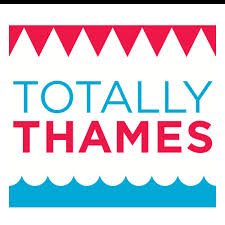 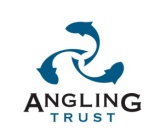 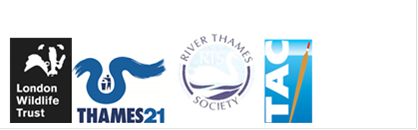 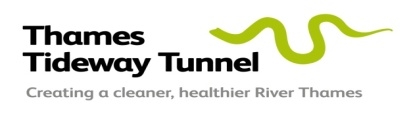 